Application form for Sri Sri Award for Holistic Education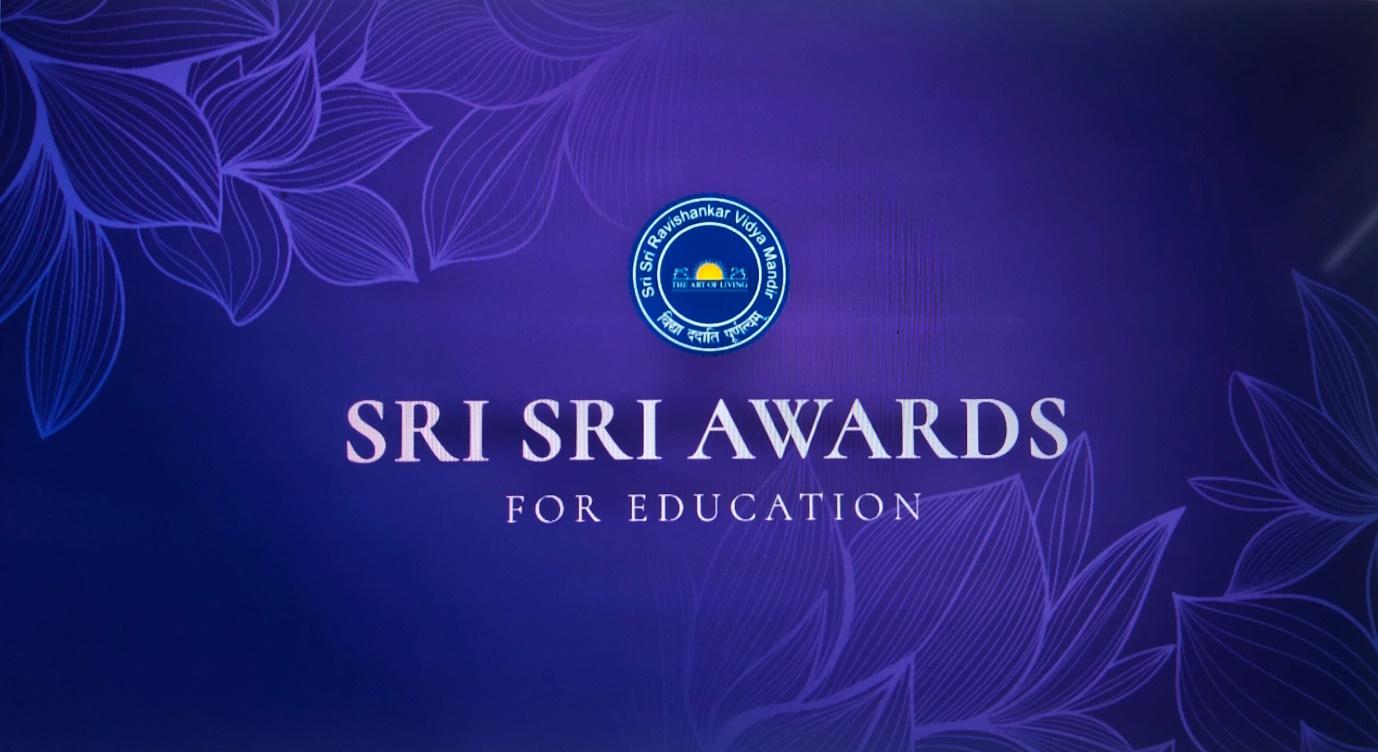 Operating in 156 countries, The Art of Living is a non-profit, educational and humanitarian organization founded in 1981 by the world-renowned humanitarian and spiritual teacher Gurudev Sri Sri Ravi Shankar. SRI SRI RAVISHANKAR VIDYA MANDIR (SSRVM) TRUST was founded in the year 1999 by Gurudev Sri Sri Ravishankar as the educational wing of the Art of Living, to promote holistic, value-based education bringing together the best of the East and the West. So far, SSRVM Trust has established about 90+ educational institutions ranging from Pre-Primary to P.G. Studies in diverse fields – viz: Management, Computer Study, Ayurveda medicine, including the Sri Sri University in Odisha.In an endeavor to promote holistic, value-based education and to encourage schooling institutions across India, SSRVM Trust has instituted the Sri Sri Awards for Education. Sri Sri Awards for EducationEligibility Criteria to apply for Sri Sri Award for Holistic Education School should be functioning for a minimum of 8 years with a valid board affiliationNumber of Students > 1000Schools with Classes from Pre-Primary to Secondary / Higher Secondary The Past Winners (first two places) are eligible to apply only after a gap of 3 yearsSchools having received the special mention certificates in previous years are eligible to apply for the award.Institution DetailsPoint of Contact for Evaluation Process                                   C.    School DetailsD.  Management Details (Expand table If required)Academic Details- Board Examination(Please provide the details below if the school has Class XII)Sports:-No of  Students who have participated in interschool sport activities: -No of students – Individual based events Expand table to the extent required No of Teams – Team based events Expand table to the extent required Awardees at State/National LevelTotal Number of Awards received by the School Infrastructure DetailsG. Vision & Mission Statements --------------------------------------------------------------------------------------------------------------------------------------------------------------------------------------------------------------------------------------------------------------------------------------------------------------------------------------------------------------------------------------------------------------------------------------------------------------------------------------------------------(Expand Space to the extent required)II . Questionnaire: Sri Sri Award for Holistic EducationPlease provide details of practices and Initiatives deployed by the school to promote holistic education by answering the questions mentioned below.In the answers that you provide please indicate whether the aspects being considered are promoted through definition and deployment of standard operating procedure or through initiatives that are in early stages of deployment or have already been Institutionalized. Please show evidence of deployment either by providing data / information as annexures (If required) within the application form. If you have the practice over years, please do mention how the process / approach has Improved over years. Mention whether the aspect being covered Is deployed in specific parts of the Institution or in all parts of your Institution. If you have any quantitative results that you are measuring for each of the aspects being covered in the question, provide the results for the last 3 to 5 years or for the years you have monitored against your targets. In case you compare your results with others you may provide the comparisons. Mention If you have done any benchmarking with any other Institution In terms of process or quantitative results.(You may expand space to the extent required under each point to provide details)Describe the various practices and Initiatives deployed to promote community service amongst students and staff of the institution.Show results that measure the extent of deployment of your initiatives / process ( no of community service initiatives year on year, extent of students or teachers participating every year, etc.)Please mention whether the school has set quantifiable targets to know the extent of deployment, efficiency or effectiveness of the initiative. Show the progress of the results over years.  Show how your school compares with results of other schools in case you are tracking it.  Which institution do you consider as benchmark in this area. What has been the benchmark target you are trying to achieve in the long run,Describe the various practices and Initiatives deployed to provide Value-based education. (e.g. Justice, Integrity, equality, empathy, or other values that the institution believes in; Methods could be Role Plays, Story Telling, Dramatization, Debates pertaining to morals etc. ) Show results that measure the extent of deployment of your initiatives / process (no. of initiatives introduced over the years, extent of participation of students, etc.)Please mention whether the school has set quantifiable targets to know the extent of deployment, efficiency or effectiveness of the initiative. Show the progress of the results over years.  Show how your school compares with results of other schools in case you are tracking it.  Which institution do you consider as benchmark in this area. What has been the benchmark target you are trying to achieve in the long run,Describe the various practices and Initiatives deployed to ensure participation in physical activities including Yoga and other Sports activities by the students.Show results that measure the extent of deployment of your initiatives / process (no. of individual based events and team based events provided to students, no of students participating in interschool sports, no of teams participating in inter school team sports – show how numbers have improved over the years, etc.)Please mention whether the school has set quantifiable targets to know the extent of deployment, efficiency or effectiveness of the initiative. Show the progress of the results over years.  Show how your school compares with results of other schools in case you are tracking it.  Which institution do you consider as benchmark in this area. What has been the benchmark target you are trying to achieve in the long run,Describe the various practices and Initiatives deployed to promote Art and Culture among students. Show results that measure the extent of deployment of your initiatives / process (no of individual based events and team-based events provided to students, no of students participating in interschool cultural programmes, no of teams participating in inter school team art and cultural events. Depict how numbers have improved over the years, etc.)Please mention whether the school has set quantifiable targets to know the extent of deployment, efficiency or effectiveness of the initiative. Show the progress of the results over years.  Show how your school compares with results of other schools in case you are tracking it.  Which institution do you consider as benchmark in this area. What has been the benchmark target you are trying to achieve in the long run,Describe the various practices and Initiatives deployed for spiritual development in students. ( e.g. Being aware of or awakening to one’s self,  others and the Universe, the interplay between one’s inward journey and one’s outward journey - could be through any faith or belief)  Show results that measure the extent of deployment of your initiatives / process (no of new initiatives introduced over the years, no of participants over the years, no of sessions held, etc.)Please mention whether the school has set quantifiable targets to know the extent of deployment, efficiency or effectiveness of the initiative. Show the progress of the results over years.  Show how your school compares with results of other schools in case you are tracking it.  Which institution do you consider as benchmark in this area. What has been the benchmark target you are trying to achieve in the long run,Describe the various practices and initiatives deployed to enhance emotional intelligence (EQ) in students (e.g. ability to understand, use, and manage one’s own emotions in positive ways while overcoming challenges and defusing conflicts)Show results that measure the extent of deployment of your initiatives / process (no of new initiatives introduced over the years, no of participants over the years, no of sessions held, etc.)Please mention whether the school has set quantifiable targets to know the extent of deployment, efficiency or effectiveness of the initiative. Show the progress of the results over years.  Show how your school compares with results of other schools in case you are tracking it.  Which institution do you consider as benchmark in this area. What has been the benchmark target you are trying to achieve in the long run,Describe the various practices and initiatives deployed to develop intellectual abilities and cognitive abilities.  (Analytical thinking, critical thinking, synthesis thinking, creative thinking, ways that the brain remembers, reasons, holds attention, solves problems, thinks, reads and learns).Show results that measure the extent of deployment of your initiatives / process (no of new initiatives introduced over the years , no of participants over the years, no of sessions held, etc.)Please mention whether the school has set quantifiable targets to know the extent of deployment, efficiency or effectiveness of the initiative. Show the progress of the results over years.  Show how your school compares with results of other schools in case you are tracking it.  Which institution do you consider as benchmark in this area. What has been the benchmark target you are trying to achieve in the long run,Describe the various practices and initiatives deployed to enhance environmental awareness Show results that measure the extent of deployment of your initiatives / process (no of new initiatives introduced over the years, no of participants over the years, no of sessions held, etc.)Please mention whether the school has set quantifiable targets to know the extent of deployment, efficiency or effectiveness of the initiative. Show the progress of the results over years.  Show how your school compares with results of other schools in case you are tracking it.  Which institution do you consider as benchmark in this area. What has been the benchmark target you are trying to achieve in the long run,Please ensure that the details provided in the document should advocate the criteria of Award category applied for Support documents that need to be uploaded along with the application formUpload Year of Incorporation/Establishment CertificateUpload High-resolution logoUpload Last 3 School Annual reports (Excluding financial reports)I……………………………………….…. hereby declare that the information furnished above is true, complete and correct to the best of my knowledge and belief. I understand that in the event of my information being found false or incorrect at any stage, the award shall be liable for cancellation / termination without notice or any compensation in lieu thereof.Date:-						Authorised SignatoryPlace: -	---------------------------------END OF APPLICATION FORM--------------------------------SL. No.ParticularsDetails1Legal Name of the School2Date of Establishment3Classes Upto4Address5City6State/UT7Country8Official Website9Official Email-ID10Official Mobile No.11Official Social Media Accounts TwitterFacebookInstagram12Name of the PrincipalSL. No.ParticularsDetails13Full Name14Designation15Mobile Number16WhatsApp Number17Email IDSL. No.ParticularsDetails18No.  of Students19No. of Teaching Staff20No. of Non. Teaching Staff21Board of Affiliation22Affiliation No.23Number of Branches in India24Number of Branches outside IndiaSchool functioning under (Trust/Society/Proprietorship etc.)Name of the Governing membersName of the Governing membersName of the Governing membersName of the Governing membersClass -XClass -XClass -XClass -XAcademic Year2020-20212021-20222022-2023No. of Students appeared in the Board examinationOverall PercentageSchool AverageNo. of Ranks holders if anyClass -X11Class -X11Class -X11Class -X11Academic Year2020-20212021-20222022-2023No. of Students appeared in the Board examinationOverall PercentageSchool AverageNo. of Ranks holders if anySl No No of Students Name of the Event Title of Inter-school CompetitionSl No No of Teams Name of the Event Title of Inter-school Competition SL. No.SportAward ConferredYearName of the AwardCategory (If known)Conferring OrganizationYearCampus in AcresTotal No. of Class RoomsPlay Ground (Yes/No)Indoor Stadium(Yes No)In Campus Hostel (Yes/No)In Campus Cafeteria (Yes/No) 